Take the objectives for the LO stickers from this section Progression of Learning            Badgers Class Medium Term Planning for RE Spring Term 1 2024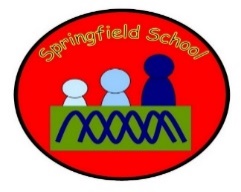             Badgers Class Medium Term Planning for RE Spring Term 1 2024Topic: Seas and OceansSubject area – What stories did the Bible teach us about friendship and kindness?Explore the parables – David and Jonathan story (Old Testament, Samuel)The Good Samaritan.What does Easter mean to Christians?This topic will be continually developed throughout the curriculum every day. There will be frequent opportunities to make choices using speech and AAC.There will be specific planned opportunities to support the children’s progress and may be altered to suit the needs of the children during the term. Key vocabulary – friend/s, kind, help, hurtLesson 1  - Link it.Show our skills of friendship by playing with each other, tasking turns, tidying up and giving out equipment.Take photos and share them, naming each one as kindLesson 2 Learn it Share the story of The Good Samaritan as a sensory story. Lesson 3  – Check  itRevisit the story of The Good Samaritan as a sensory story.Lesson 4 – know it and show itOrder part of the story /match characters to pictures or photosLesson 5Learn itShare the story of David and Jonathan as a sensory story.Substantive Knowledge  (Content)Disciplinary Knowledge  (Skills) Learn that they have skillsLearn that they have qualities that they can help others Sense of self (birth to 5)express preferences and decisions, they also try new things and start establishing their autonomyBe able to communicate learningBe able to develop new skills‘Link It’ ‘Learn It’‘Check It’ ‘Show It’‘Know It’Previous learning of pupils Have an awareness of themselves and what they can do as well as their personal qualitiesActivities provided during lesson Resources Learn to identify what they can do and develop new skillsIndependent activities linked to lesson Resources Show their skills and qualities How will the pupils share knowledge during or end of lessonCommunicate them to othersRetrieve or generalization of learning after lesson Be able to name or show their skills and qualities